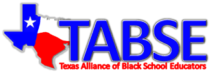 September 22, 2020Greetings TABSE members, it is once again time to select officers for the TABSE Executive Board, to serve a two-year term beginning in the spring. Offices to be elected include: Corresponding Secretary, Financial Secretary, Historian, and Chaplain. Interested and qualified candidates wishing to be considered should submit an application, expressing your interest in serving in office. According to the TABSE by-laws individuals interested in submitting a nomination for any of the various positions must meet the following criteria in order to be placed on the election ballot. The applicant must be a current financial dues paid member of TABSE for a least two yearsThe applicant must be a current financial dues paid member of a TABSE Local Affiliate for at least the past two yearsThe applicant must be a current financial dues paid member of NABSE for at least the past two yearsAll elected officers will be expected to fulfill the obligations of the position for the full two-year term and perform the duties according to the provisions and guidelines established by NABSE and TABSE. Elected officers will assume their new positions in February.TABSE is seeking committed, energetic and talented individuals to take a more active role in the continued success of our organization. Please complete the attached application and submit it no later than November 1, 2020. Nominations for offices received postmarked after November 1, 2020 will not be included on  February 20, 2021 (Delegate Assembly) election ballot. Individuals eligible to be nominated for office will be contacted to determine their willingness to run for office and serve for the two-year term of office.Duties of the OfficesCorresponding Secretary- The Corresponding Secretary shall receive correspondence via U.S. mail/electronic and will assume the responsibilities for sending out written communications to the general body regarding TABSE activities and events. The Corresponding Secretary will assume any other appropriate duties and functions as prescribed by the President.Financial Secretary – The Financial Secretary shall keep a financial record of all membership. The Financial Secretary shall be responsible for providing a quarterly financial report of the membership. The Financial Secretary shall verify members for any awards or recognition that is given on behalf of the organization.Historian- The Historian shall be responsible for maintaining a record of proceedings of the alliance. This can be done in the form of pictures, newspaper clippings, and documentation in writing of significant events.Chaplain- The Chaplain provides religious guidance, and serves as an advisor to TABSE and affiliates in all matters pertaining to moral, spiritual, and educational support. The Chaplain shall lead the organization in the invocation and the benediction.TABSE 2021 Officer Nomination FormCandidate Last Name _______________________ First ________________________ MI ____Address ___________________________________________________________________________________City _____________________   Zip _______    Email address (personal) _________________________________Telephone Number (____) _______________         Cell Telephone Number (____) ___________Present position __________________________________________   Employer  _________________________Member of TABSE , Years from _______  To ______ , Member of Local Affiliate, Years from ________To_______ Member of NABSE ,   Years from _______   To ________Nomination for position of:  check oneCorresponding Secretary _______         Chaplain______       Historian   _______ Financial Secretary ________Demonstrated Leadership Experience of the nominee:1.  2.3.Service to ABSE, local, state, national organization by the nominee:1.2.3.Strengths the nominee possesses to fulfill the required duties of the office:1.2.3.The candidate agrees to actively run and serve in office. He/She recognizes the considerable time demands required for service. Submitted by __________________________ E-Mail ______________________ Telephone _________________Date __________________Nomination Committee only:                   Information Verified ____      Information Denied ____Committee Member _________________________________Date _______________Nominations must be e-mailed to Linda Fisher- Griggs at favor10653@yahoo.com.  All nomination forms must contain the name of the nominating individual member and contact information.